        Муниципальное дошкольное образовательное учреждение«Детский сад компенсирующего вида №111 «Медвежонок»Образовательная область «ПОЗНАВАТЕЛЬНОЕ РАЗВИТИЕ»Организованная образовательная деятельность Тема: «Профессии моих родителей»Старшая  группа для детей с задержкой психического развития                                                                                 Учитель-дефектолог:                                                                                 Лешукова Ирина Геннадьевнаг. Вологда  2020 Цель: Расширение кругозора детей о многообразии профессийЗадачиОбучающие:- Создать условия для получения детьми элементарных  знаний о различных профессиях.- Развивающие:- Развивать умение самостоятельно устанавливать причинно-следственные связи- Способствовать развитию связной и диалогической речи, обогащать и активизировать словарь детей. Воспитательные:- Воспитывать желание у детей самостоятельно составлять описательный рассказ по фотографии своих родителей.- Воспитывать активность, инициативность, взаимопонимание, самостоятельность.- Продолжать формировать дружеские отношения в группе.Интегрируемые образовательные области: Познавательное развитие, социально-коммуникативное развитие, речевое развитие.Форма организации детей на занятие: игра-занятие.Форма проведения занятия: подгрупповая.Предварительная работа: рассматривание дидактического материала по теме «Профессии», создание фотовыставки при содействии  родителей детей группы:  «Профессии моих родителей».Словарная работа: активизация активного словаря в ходе занятия по теме. Методы и приёмы: Словесный (беседа, вопрос, составление описательного рассказа по фотографиям «Профессии моих родителей»). Наглядный (показ, рассматривание, наглядное моделирование).Практический Оборудование и дидактический  наглядный материал:Оборудование:  мольберт с фотовыставкой, мяч.Дидактический наглядный материал: дидактические картинки – «Профессии», картинка почтальона Печкина, книга «Кем быть?». Ход  ООДI. Вводная частьОткрытый вход в занятиеУчитель дефектолог: (Стук в дверь.) Ребята, вы слышите? Что это? Дети: Это кто-то хочет с нами поиграть?Учитель дефектолог: проводит игру «Постучи так же» (Развитие фонематического слуха). Ребята, молодцы, вы правильно выполнили задание. Давайте посмотрим, кто же это с нами так играл? Создание интереса, введение в мотивационную деятельностьОткрывается дверь, а там картинка с почтальоном Печкиным. - Здравствуйте, ребята! Вы узнали меня? (Ответы детей)- Правильно, я – почтальон Печкин! Принес письмо вам от ваших родителей. (Открывает конверт) Ребята, а здесь для вас картинки с загадками, отгодаете?II. Основная частьСодержательный этапДидактическая игра «Кому что нужно для работы»- Кому нужны сумка, билеты? (Кондуктору нужны сумка, билеты.)- Кому нужны таблетки, бинты, мазь, шприц?-  Кому нужны весы, гири, продукты?-Как одним словом назвать: газеты, журналы, открытки, посылки? (Почта.) Кому нужны сумка, почта?-Кому нужны машина, руль, педали?- Кому нужен самолет?- Кому нужен поезд?Ответы детей. После каждого правильного ответа, выставляется картинка на доску с данной профессией.- Молодцы, вы правильно отвечали. А как мы назовем это одним словом? (ответы детей) Правильно – «Профессии». А сейчас давайте с вами с играем в игру, выходите ко мне.Физминутка  Дидактическая игра с мячом «Назови профессию» (с перекидыванием мяча)- Кто лечит врачей? (педагог бросает мяч ребенку) Ребенок ловит мяч, отвечает и бросает мяч обратно. (Врач). Если ребенок затрудняется с ответом, мяч бросается другому ребенку.- Кто разносит газеты, журналы, открытки, почту?- Кто продает товары?- Кто  водит машину, автобус?- Кто управляет самолетом?- Кто продает билеты в автобусе, троллейбусе?- Кто водит поезд?- Кто готовит нам обед в детском саду?- Кто летает в космос?- Кто строит дома?- Молодцы, понравилось играть? Деятельный этап - Ребята, а давайте расскажем почтальоны Печкину, где работают ваши родители? Я вам сейчас напомню пример, как составлять рассказ. Почтальон Печкин, можно я составлю рассказ про тебя? Учитель-дефектолог составляет рассказ (Это почтальон. Он работает на почте. Он разносит нам письма, газеты, журналы. Почтальон, очень нужная профессия для людей.)- А сейчас, давайте вы расскажите свой рассказ про профессии своих родителей. Дети выходят к доске и рассказывают. (Учитель-дефектолог помогает)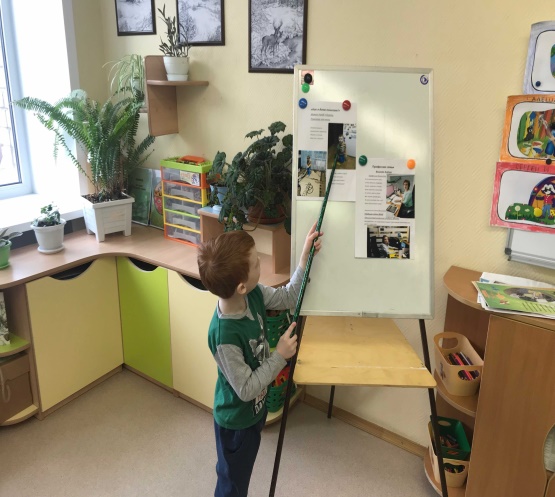 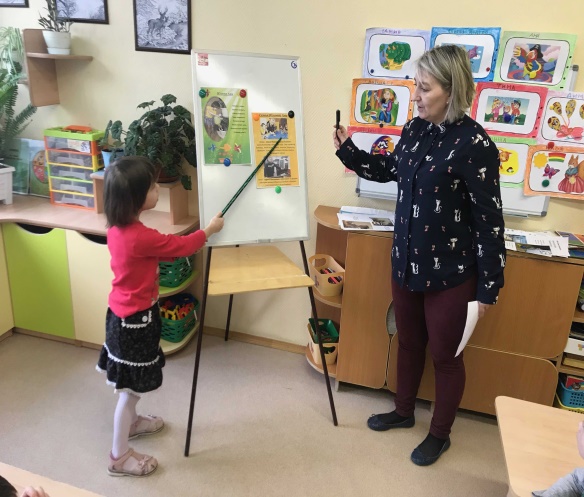 III Заключительная частьПодведение итогов занятия- Ребята, давайте расскажем почтальоны Печкину какие профессии мы теперь с вами знаем. (Ответы детей)Рефлексивный этап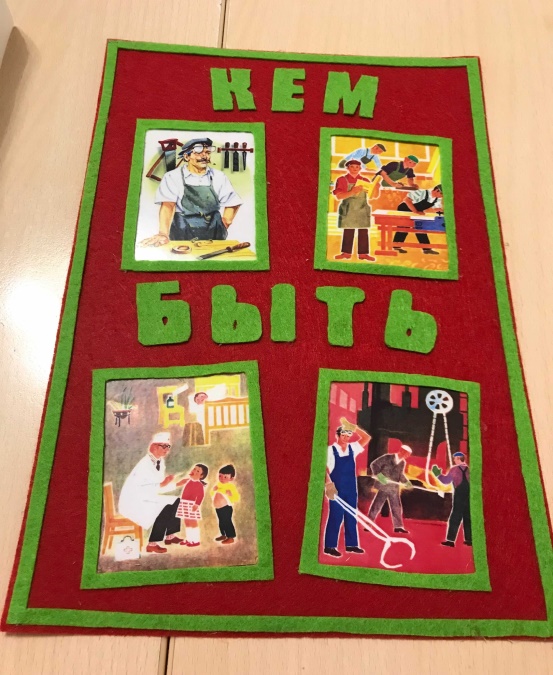 - А в заключение, почтальон Печкин дарит вам вот такую книгу, которую сделали ваши родители! Вы можете сейчас всегда, если вам вдруг будет скучно, брать эту книгу и рассматривать. И друзьям показывать.